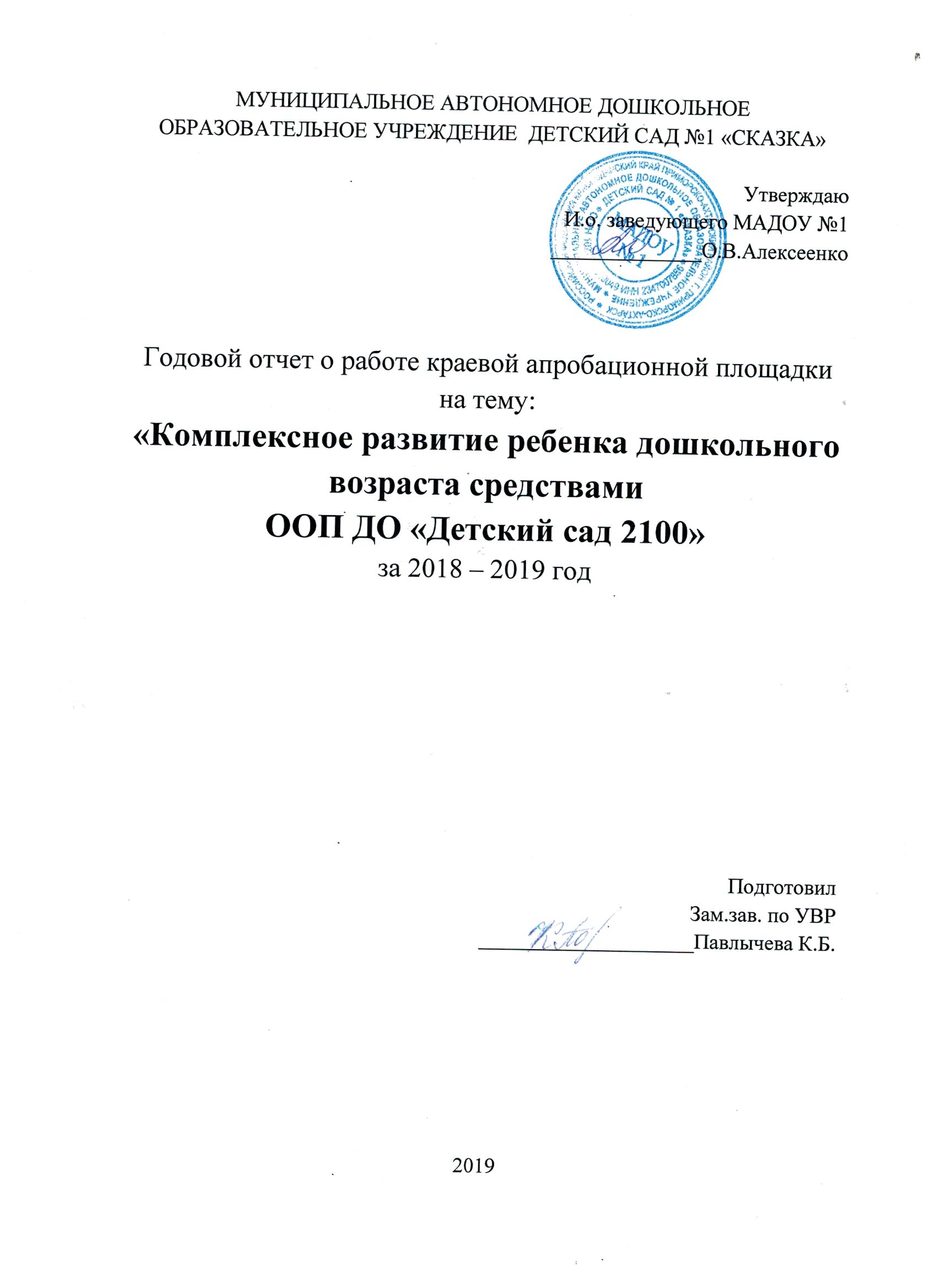 Второй год на базе МАДОУ № 1 функционирует краевая апробационная площадка по апробации УМК «Детский сад 2100». По данной программе ведет воспитательно – образовательную деятельность вторая старшая группа «Пчелки». Второй год мы ведем свою работу в рамках выбранной темы: «Мотивационная готовность и повышение интереса у детей к школьному обучению посредствам реализации ООП ДО «Детский сад 2100».Был разработан план мероприятий по реализации УМК «Детский сад 2100» на 2018 – 2019 год. Так как основными требованиями в современном образовании со стороны школы является умение детей считать, как минимум знать буквы, а со стороны психологической готовности важно развитие всех познавательных функций, таких как память, внимание, мышление, речь и т.д. для реализации данной задачи были выбраны парциальные программы, входящие в УМК «Детский сад 2100», относящиеся к областям: речевое развитие, познавательное развитие, художественно – эстетическое развитие.Группа ведет свою работу по следующим парциальным программам: «Моя математика»«По дороге к азбуке» «Здравствуй, мир!» «Наши книжки»В рамках проводимой работы были проведены следующие мероприятия:Заседание творческой группы:1. Установочное «Цели и задачи работы на год»2. Плюсы и минусы программы в подготовке детей к школьному обучению»3. Итоговое «Подведение итогов работы за год»Трансляция опыта работы: Сарибекян В.А. показала мастер – класс на тему «Восприятие художественной литературы, как средство художественно-эстетического развития, в образовательной системе «Детский сад 2100» в рамках районного фестиваля педагогического мастерства «Знаем, умеем, научим».Сарибекян В.А. стала победителем конкурса видеоматериалов по теме «Организация познавательно – исследовательской деятельности дошкольников средствами пособий ООП ДО «Детский сад 2100» в номинации «Вдохновение и педагогический артистизм».В рамках работы площадки был прослушан 31 обучающий вебинар.Сарибекян В.А., Павлычева К.Б. приняли участие в выездных семинарах в г. Краснодаре.Итоговое мероприятие за год с показом открытой комплексной образовательной деятельности с воспитанниками средствами УМК «Детский сад 2100».Оформление стендов для родителей:1. Психологическая компетенция и диалоговое общение с детьми практические советы, рекомендации2. «Книга в жизни детей»3. «Опыты дома»4. Выставка работ художественно-продуктивной деятельности «Чему мы научились за год»Тематическая проверка «Развитие психологической компетентности педагогов как одно из средств диалогового общения».В результате работы творческая группа решила продолжить работу по теме апробационной площадки «Мотивационная готовность и повышение интереса у детей к школьному обучению посредствам реализации ООП ДО «Детский сад 2100».На 2019 – 2020 год продолжить вести образовательную деятельность по парциальным программам: «Моя математика», «По дороге к азбуке», «Наши книжки», «Здравствуй мир!» и апробировать программу «Я – словечко, ты – словечко».